Внеочередное заседание                                                                       27 созыва   КАРАР                                                                                                                   РЕШЕНИЕ«О внесении дополнений в Положение об Администрации  сельского поселения Кушманаковский сельсовет муниципального района Бураевский район Республики Башкортостан»В связи с возложением на финансовый орган новых полномочий по контролю в сфере закупок, которые вступают в силу 1 января 2017 года и в соответствии с частью 5 статьи 99 Федерального закона от 05 апреля 2013г №44-ФЗ «О контрактной системе в сфере закупок товаров, работ, услуг для обеспечения государственных и муниципальных нужд», Совет сельского поселения Кушманаковский сельсовет решил: 1. Утвердить следующие дополнения, вносимые в Положение об Администрации сельского поселения Кушманаковский сельсовет муниципального района Бураевский район Республики Башкортостан от 08 августа 2014 года № 149 согласно приложения;2. Опубликовать настоящее Решение на информационном   стенде и на официальном сайте Администрации сельского поселения  Кушманаковский сельсовет муниципального района Бураевский район Республики Башкортостан.Глава сельского поселения Кушманаковский сельсоветмуниципального района Бураевский район Республики Башкортостан    		                                       А.Д.Каюмовд. Кушманаково19 декабря 2016 года  № 64                        							      УТВЕРЖДЕН                                                                                         Решением Совета сельского поселения							       Кушманаковский сельсовет                                                                                                муниципального района Бураевский                                                                                          район Республики Башкортостан                                                                                         № 64 от 19 декабря 2016 годаДополнения в Положение об Администрации сельского поселения Кушманаковский сельсовет муниципального района Бураевский район Республики Башкортостан от 08 августа 2014 года № 149       1. В Положение об Администрации сельского поселения Кушманаковский сельсовет муниципального района Бураевский район Республики Башкортостан от 08 августа 2014 года № 149 внести следующие дополнения:            Добавить в раздел III в пункт 3.4. следующие подпункты:        «3.4.1. Контроль за:соответствием информации об объеме финансового обеспечения, включенной в планы закупок, информации об объеме финансового обеспечения для осуществления закупок, утвержденном и доведенном до заказчика;соответствием информации об идентификационных кодах закупок и об объеме финансового обеспечения для осуществления данных закупок, содержащейся:а) в планах-графиках, информации, содержащейся в планах закупок;б) в извещениях об осуществлении закупок, в документации о закупках, информации, содержащейся в планах-графиках;в) в протоколах определения поставщиков (подрядчиков, исполнителей), информации, содержащейся в документации о закупках;г) в условиях проектов контрактов, направляемых участникам закупок, с которыми заключаются контракты, информации, содержащейся в протоколах определения поставщиков (подрядчиков, исполнителей);д) в реестре контрактов, заключенных заказчиками, условиям контрактов.         3.4.2. Исполнение решения налогового органа о взыскании налога, сбора, пеней и штрафов, предусматривающего обращение взыскания на средства бюджета сельского поселения муниципального района Бураевский район Республики Башкортостан».БАШКОРТОСТАН РЕСПУБЛИКАҺЫ               БОРАЙ РАЙОНЫ МУНИЦИПАЛЬ РАЙОНЫНЫҢ КУШМАНАК АУЫЛ СОВЕТЫ АУЫЛ БИЛӘМӘҺЕ СОВЕТЫ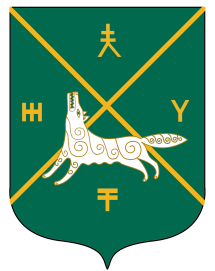 СОВЕТ СЕЛЬСКОГО  ПОСЕЛЕНИЯКУШМАНАКОВСКИЙ  СЕЛЬСОВЕТ   МУНИЦИПАЛЬНОГО РАЙОНА БУРАЕВСКИЙ  РАЙОН        РЕСПУБЛИКИ  БАШКОРТОСТАН